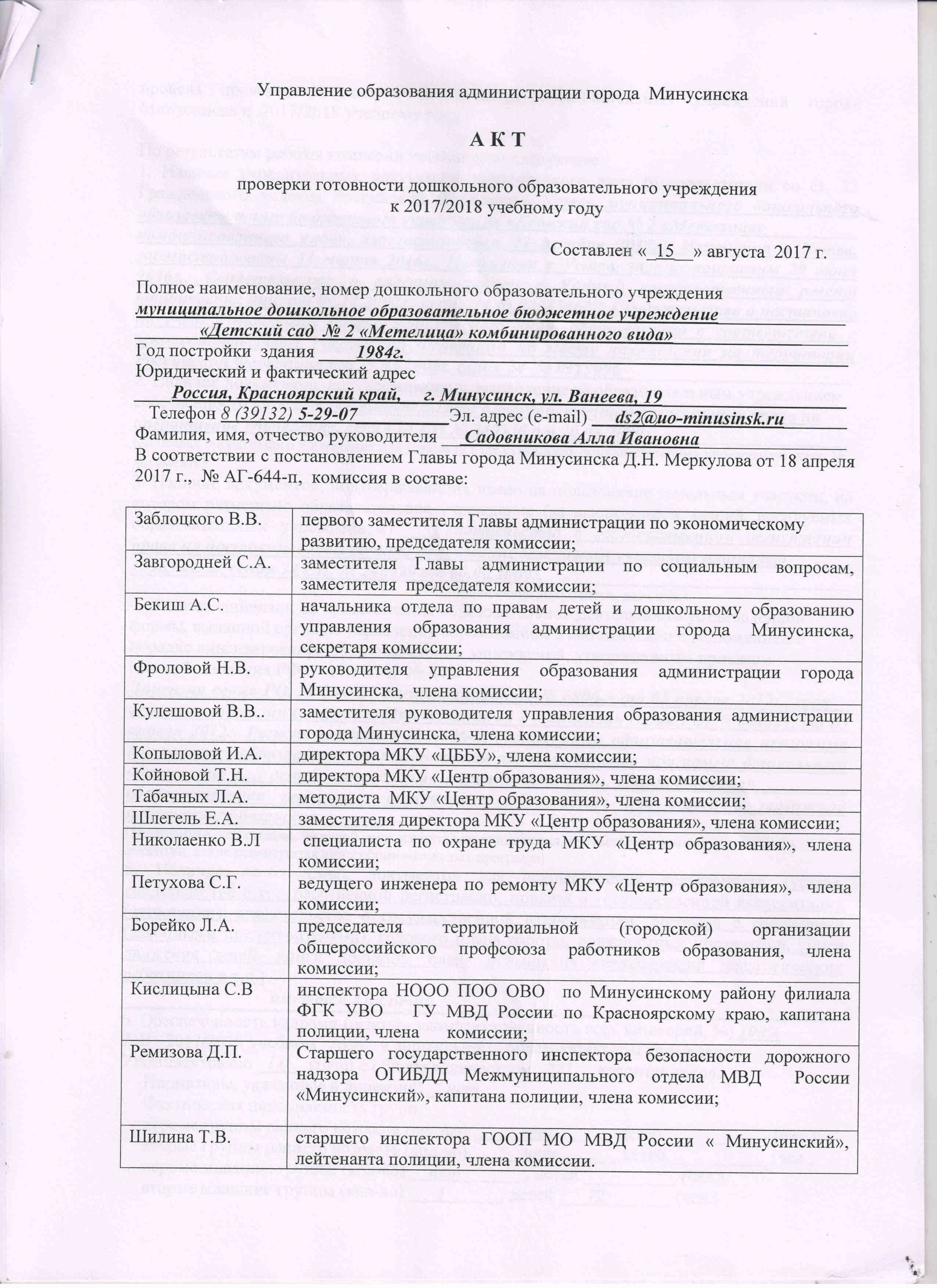 провела проверку готовности дошкольных образовательных учреждений города Минусинска к  2017/2018 учебному году.По результатам работы комиссии установлено следующее:1. Наличие учредительных документов юридического лица (в соответствии со ст. 52 Гражданского кодекса Российской Федерации) Устав муниципального дошкольного образовательного бюджетного учреждения «Детский сад № 2 «Метелица»__________комбинированного вида», зарегистрирован 23 декабря 2015г., Изменения в Устав, зарегистрированы 31 марта 2016г., Изменения в Устав, зарегистрированы 29 июня 2016г., Свидетельство о внесении записи в Единый государственный реестр юридических лиц, от 09.12.2002г., серия 24 № 000854612, Свидетельство о постановке на учет в налоговом органе юридического лица, образованного в соответствии с законодательством Российской Федерации по месту нахождения на территории Российской Федерации от 29.03.2000г. серия 24  № 0115996_________________________ 2. Наличие документов, подтверждающих закрепление за образовательным учреждением собственности учредителя Свидетельство о государственной регистрации права на оперативное управление, серия 24 ЕИ № 240530 от 20.08.2009г._____________________(на правах оперативного управления или передачу в собственность образовательному учреждению, дата, № документа)3. Наличие документов, подтверждающих право на пользование земельным участком, на котором размещено образовательное учреждение (за исключением зданий, арендуемых образовательным учреждением) ___Свидетельство о государственной регистрации права на постоянное (бессрочное) пользование земельным участком площадью_______ 13363 кв. м, серия 24 ЕИ, № 240529 от 20.08.2009г._________________________________                                                                  (наименование документов, дата и №)4. Наличие лицензии на право ведения образовательной деятельности установленной формы, выданной органом управления образованием в соответствии с Положением о порядке лицензирования образовательных учреждений, утвержденным приказом Минообразования РФ от 17.11.94,  № 442 Лицензия серия РО, № 044027 Регистрационный № 6806-л от 05 апреля 2012г., срок__ действия лицензии бессрочно, Приложение № 1 к лицензии серия РО, № 044027, от 05 апреля 2012г. Регистрационный № 6806-л, реализуются образовательная программа дошкольного образования, адаптированная образовательная программа дошкольного образования для детей с тяжелыми нарушениями речи, адаптированная__________ образовательная программа дошкольного образования для детей с задержкой психического развития_______ (№ лицензии, кем выдана, на какой срок, имеются ли приложения, соответствие данных, указанных в лицензии, какие реализуются виды образовательных программ)5. Наличие необходимых документов для осуществления деятельности (устава, свидетельства о государственной регистрации, приказа о государственной аккредитации (аттестации), свидетельства о государственной аккредитации, договора с родителями (законными представителями), годового плана работы, должностных инструкций, книги движения детей, книги приказов, плана повышения квалификации педагогических работников и т.д.)                                имеются в наличии6. Обеспеченность кадрами (штаты - укомплектованность всех категорий, %) 100%7. В   2017/2018 учебном   году   в дошкольном   образовательном учрежденииУкомплектовано _11__ групп с общим количеством _221__ воспитанников.     Нормативы, указанные в лицензии: __нет__     Фактическая наполняемость групп:     первые группы раннего возраста (кол-во) _____нет______, детей ___________ (чел.)     вторые группы раннего возраста (кол-во)  _____нет______, детей ___________(чел.)     первые младшие группы (кол-во) __нет_______, детей __________ (чел.)     вторые младшие группы (кол-во) ___3______, детей ___72_______ (чел.)     средние группы (кол-во) ___1_______, детей ___27_____ (чел.)     старшие группы (кол-во) ____4_____, детей ____70_____ (чел.)     подготовительные к школе группы (кол-во) ___3___, детей ___52_____ (чел.)     разновозрастные группы (кол-во) __ нет _____, детей ________ (чел.)     В том числе:     - группы с круглосуточным пребыванием (кол-во) ____ нет ___, детей _________(чел.)     - группы кратковременного пребывания (кол-во) ____ нет ___, детей __________(чел.)8.  Готовность методического кабинета к осуществлению учебно-образовательной работы _________________ готов, _соответствует  ____________________________________               (соответствие учебно-методического обеспечения требованиям программ)9. Наличие режима работы образовательного учреждения, сетки  занятий по группам, количество занятий, правильное сочетание  занятий  в  течение дня и недели ________________имеется, соответствует требованиям__________________________10. Территория:    -  общая площадь участка (м2) ___13363,00 кв. м     - состояние искусственного покрытия на участке __________хорошее_______________    - состояние ограждения, его соответствие СанПиН  _____состояние _хорошее,_______ соответствует СанПиН______________________________________________________    - площадь озеленения (м2) _12014,30 кв. м.______________________________________10.1. Существуют  ли экологически опасные промышленные объекты в непосредственной  близости от территории образовательного учреждения  _____нет____________________                                                                                                              (если есть указать какие)10.2. Наличие дорожных знаков, искусственных неровностей при подъезде к дошкольному образовательному учреждению _______имеются__________________10.3. Подготовленность групповых площадок, веранд, теневых навесов и другого оборудования      готовы10.4. Наличие и состояние цветника __ имеется, состояние хорошее ______________10.5. Наличие хозяйственной площадки и состояние мусоросборников _ имеется_______               в наличии, состояние отличное________________________________________________10.6. Наличие договора о вывозе мусора (№ и дата заключения договора) _Контракт № 2017/815 от 20.01.2017_____________11. Здание, общее состояние помещений ___состояние___хорошее___________________11.1. Дата проведения ремонта:       - капитального -  ____ не проводился __________________         - текущего __01.06.2017г. по 31.07.2017г ______________________11.2. Искусственное освещение, его состояние ________имеется, соответствует_____ требованиям_________________________________________________________________11.3. Естественное освещение ____соответствует требованиям____________________ 11.4. Работа вентиляции (фрамуг; на пищеблоке – принудительной) _______________________соответствует требованиям__________________________12. Организация питания детей:12.1. Обеспеченность технологическим оборудованием (%)_100%_____, его техническое состояние, в соответствии с установленными требованиями исправно _________________                                           12.2. Санитарное состояние пищеблока соответстует требованиям, подсобных помещений для хранения продуктов соответстует требованиям, цехов, участков соответстует требованиям, обеспеченность посудой __100%___  - наличие аварийного титана для кипячения воды __ имеется ________  - электроплита, её техническое состояние __ имеется, состояние отличное __________  - состояние разделочных столов _ состояние отличное ____________________________  - наличие и состояние разделочных  досок, ножей, их маркировка и хранение  ________имеется, состояние отличное, соответствует требованиям _____________________  - наличие и  состояние  посуды для хранения и приготовления продуктов, её маркировка     и хранение _ имеется, соответствует требованиям ____________________________  - наличие посудомоечных ванн, их состояние и количество __1, состояние____________ отличное_____________________________________________________________________  - условия для  мытья  посуды  и  ее  хранения,  наличие   горячей воды соответствуют требованиям, горячая вода имеется____________________________________________- котломоечная, ее оборудование  __имеется______ - наличие и маркировка уборочного инвентаря  ___имеется______12.3. Проведение дератизации помещений (дата проведения последней) _Контракт № 0114/4 ФБ от 20.01.2017г. последняя проверка 03.07.2017г.______________ 12.4. Наличие санитарных книжек у персонала _________в наличии имеются_________12.5. Наличие инструкций и другой документации, обеспечивающей деятельность        столовой и её работников  __имеется__________13. Кладовые    - дата последнего проведённого ремонта  ____19.07.2017___________    - хранение сыпучих продуктов __соответствует требованиям___________________    - хранение скоропортящихся продуктов  __соответствует требованиям__________    - наличие, состояние тары для перевозки продуктов (скоропортящихся, овощей, хлеба и       т.д.) __ имеется, состояние хорошее _______14. Прачечная (наличие и состояние оборудования) ___ имеется, состояние хорошее __15. Дезрежим дошкольного образовательного учреждения    - наличие, качество  применяемых дез.средств  __ имеется, качество соответствует санитарным требованиям____________________________________________________    - место для их приготовления  __ санитарная комната __________________________    - тара _имеется__________                                                                                                   - соблюдение режима обработки  ____соблюдается__________16. Медицинское обеспечение:16.1. Наличие кабинета врача  _имеется_______                                                                  16.2. Наличие процедурной  _имеется_______                                                                    16.4. Наличие кабинета педагога-психолога _имеется_______16.5. Наличие изолятора для заболевшего ребёнка _имеется_______16.6. Дополнительные медицинские помещения для оздоровления детей __нет__________16.7. Наличие медицинской документации (медицинские книжки,  журнал  учетапрохождения медосмотров, журналы бракеража, санитарный журнал, инструкциипо эксплуатации медицинского оборудования) __имеется_______16.8. Кем осуществляется медицинский контроль за состоянием здоровья воспитанников__ врач-педиатр, медицинская сестра, договор № 2 МУЗ «Минусинская городская______ детская поликлиника» от 01.09.2009г___________________________ (если контроль осуществляется специально закрепленным персоналом лечебного учреждения, надо указать договор или другой документ, подтверждающий медицинское обслуживание).16.9. Обеспеченность медицинским оборудованием (%)_100%_____16.10. Обеспеченность медикаментами (%)  _100%_____17. Персонал, прошедший медицинский осмотр (%)  _100%______18. Выполнение предписаний Роспотребнадзора _____выполнены__________18.1. Наличие утверждённого перспективного плана по устранению замечаний РПН  _________имеется_________19. Организация питьевого режима __ соблюдается_________20. Готовность  групповых  комнат, их техническое   состояние _ готовы, состояние  хорошее _____________________________________________________________________21. Тип освещения в учреждении (люминесцентное, лампы накаливания, естественное, смешанное и др.), достаточность освещённости  (%)смешанное, люминесцентное, 100%22. Обеспеченность мебелью, ее состояние и маркировка _ имеется, состояние, хорошее,____________ промаркировано______________________________________23. Обеспеченность постельным бельем, его состояние, количество смен _ обеспечено,_ соответствует санитарным требованиям, 3 смены, состояние отличное _____24. Обеспеченность работников спецодеждой, местом её хранения _ обеспечены ______25. Состояние предметно-развивающей среды  _ состояние _хорошее _______26. Обеспеченность игрушками, дидактическим материалом _ обеспечены ________27. Наличие и маркировка уборочного инвентаря _ имеется, промаркировано _________28. Наличие пылесосов ___9________29. Наличие и состояние специально оборудованных помещений для дополнительного образования  __нет_______30. Наличие, состояние зала для музыкальных занятий, его готовность _ имеется, _ готов, состояние отличное___________________________________________________31. Санитарное и техническое состояние спортзала,  открытых  спортплощадок, оборудования и инвентаря _______соответствуют требованиям ___________________32. Наличие бассейна, его техническое и санитарное состояние __имеется, состояние  хорошее_____________________________________________________________________33. Наличие и состояние развивающих технических средств (телевизор, DVD, компьютер,   муз.центр, проектор, и др) 3 телевизора, 3 видеомагнитофона, 2 DVD плеер, , 1 видеокамера, 2 мультимедиапроектора, 2 музыкальных центра, 8 компьютеров, 2 ноутбука состояние хорошее __34. Энергоснабжение:34.1. Наличие и состояние сетей и коммуникаций, сан.-тех. приборов и оборудования:-электроснабжение __ имеется, состояние хорошее ________                                                                            -теплоснабжение _ имеется, состояние хорошее _______-водоснабжение(гор., хол.) __ имеется, состояние хорошее _______                                                                                                   34.2. Готовность учреждения к зиме. Характер отопительной системы, ее состояние  готово, центральное отопление, состояние хорошее __ _                                                                Промывка, опрессовка отопительной системы (вып./не вып.)  ___выполнено,___________ ________Акт от  26.05.2017____________________________________________________                                                              ( № акта, дата)34.3. Энергосбережение:        - наличие, исправность счётчиков на холодной воде _ имеются, исправны ________       - наличие, исправность счётчиков на горячей воде _ имеются, исправны ________       - наличие, исправность счётчиков по теплу _ имеются, исправны ________                                                                                                 34.4. Обученность персонала:- по эл. безопасности ___3 чел._______- по безопасной эксплуатации тепловых энергоустановок _____2 чел.________35.Техническое состояние зданий и сооружений, организация их эксплуатации35.1. Наличие технического паспорта на здание __имеется________35.2. Наличие, качество заполнения журнала по эксплуатации здания _____________имеется, соответствует требованиям_____________________________35.3. Наличие актов сезонных проверок тех.состояния здания (указать № акта и дату последней) _____Акт № 34 от 17.03.2017_______________________________________  35.4.Фактическое состояние здания, сооружений _хорошее________36. Антитеррористическая защищённость __имеется______________36.1. Оборудованы: - прямой связью с органами МВД __нет_______- кнопкой экстренного вызова (КЭВ) ____да_________- телефонным аппаратом с определителем № (при отсутствии КЭВ) _ да___________- системами видеонаблюдения _нет_______36.2. Состояние охраны:- частное охранное предприятие _нет_______- вневедомственная  _нет_______- сторожа  _3 сторожа ______- другие виды охраны_вахтер_______- не охраняется _нет_____36.3. Наличие ограждения  по периметру территории, его состояние _ имеется, хорошее37. Пожарная безопасность: 37.1.  Наличие и состояние противопожарного оборудования:а) автоматическая пожарная сигнализация (наличие, исправность) имеется, исправнаб) система оповещения при пожаре (наличие, исправность) имеется, исправнав) система тревожной сигнализации (наличие, исправность имеется, исправнаг) система дымоудаления (наличие, исправность) ____нет_________________________д) аварийное освещение здания (наличие, исправность __ имеется, исправно _______е) пожарное водоснабжение: -пожарные гидранты _2____-внутренние пожарные краны __6__-пожарные рукава ___6_____-огнетушители __18______-пожарные щиты  ___1_____-др. средства борьбы с огнем __нет________37.2.Пропитка огнезащитным составом деревянных конструкций (пропитано/ требуется пропитать, дата следующей пропитки) пропитано, Акт о проведении пропитки______ стеллажей в складских помещениях от 04.07.2016 г. следующая___________________ пропитка_04.07.2019г., Акт проведения пропитки малых форм от 07.08.2015г.,_следующая пропитка 07.08.2018г.___________________37.3. Проверка сопротивления изоляции электропроводок, электрооборудования и заземления электрооборудования (дата, и номер акта) _Технический отчет № 13 от 22.06.2017_____________________________37.4. Соответствие путей эвакуации установленным нормативам _соответствует______                          37.5. Выполнение предписаний Пожнадзора (при наличии не выполненных -указать их количество и причину не выполнения) _выполнены_________37.6. Обучение персонала мерам пожарной безопасности (ПТМ, инструктажи, тренировки по эвакуации персонала и т.п.)  __обучены__________                                    38. Организация работы по охране труда:38.1. Наличие приказа о назначении ответственных лиц  (№; дата) _Приказ № 204 от 02.08.2017___________________38.2. Наличие приказа либо положения о распределении функциональных обязанностей руководителей, специалистов, служащих, рабочих, тех. персонала по охране труда. Их внесение в должностные инструкции  ______Приказ № 120 от 24.06.2013г., внесены____38.3. Обученность персонала по охране труда  _100%________38.4. Наличие планов работы по охране труда на новый учебный год ___ имеется _____38.5. Наличие утверждённого перечня  и инструкций по охране труда ___ имеется ____38.6. Наличие Соглашения по охране труда __ имеется __________________________38.7. Наличие протокола собрания о выборе уполномоченных по охране труда Протокол № 1_02.08.2017г.___38.8. Наличие приказа об организации трёхступенчатого контроля за состоянием охраны труда в дошкольном образовательном учреждении (№, дата) _______________________Приказ № 191 от 01.08.2017г.___________________________________________________38.9. Наличие перечней на обеспечение персонала спецодеждой, СИЗ, мылом, моющими и обеззараживающими средствами __ имеется ________________                                     38.10. Наличие и организация делопроизводства по охране труда ___ имеется _________38.11. Аттестация рабочих мест по охране труда  ___ проведена, Приказ № 269-А «О завершении аттестации рабочих мест по условиям труда в МДОБУ «Детский сад № 2» от 10.12.2013г.__39. Наличие приказа о создании комиссии по ГО и ЧС (№ и дата) _Приказ №189 от 01.08.2017г._________________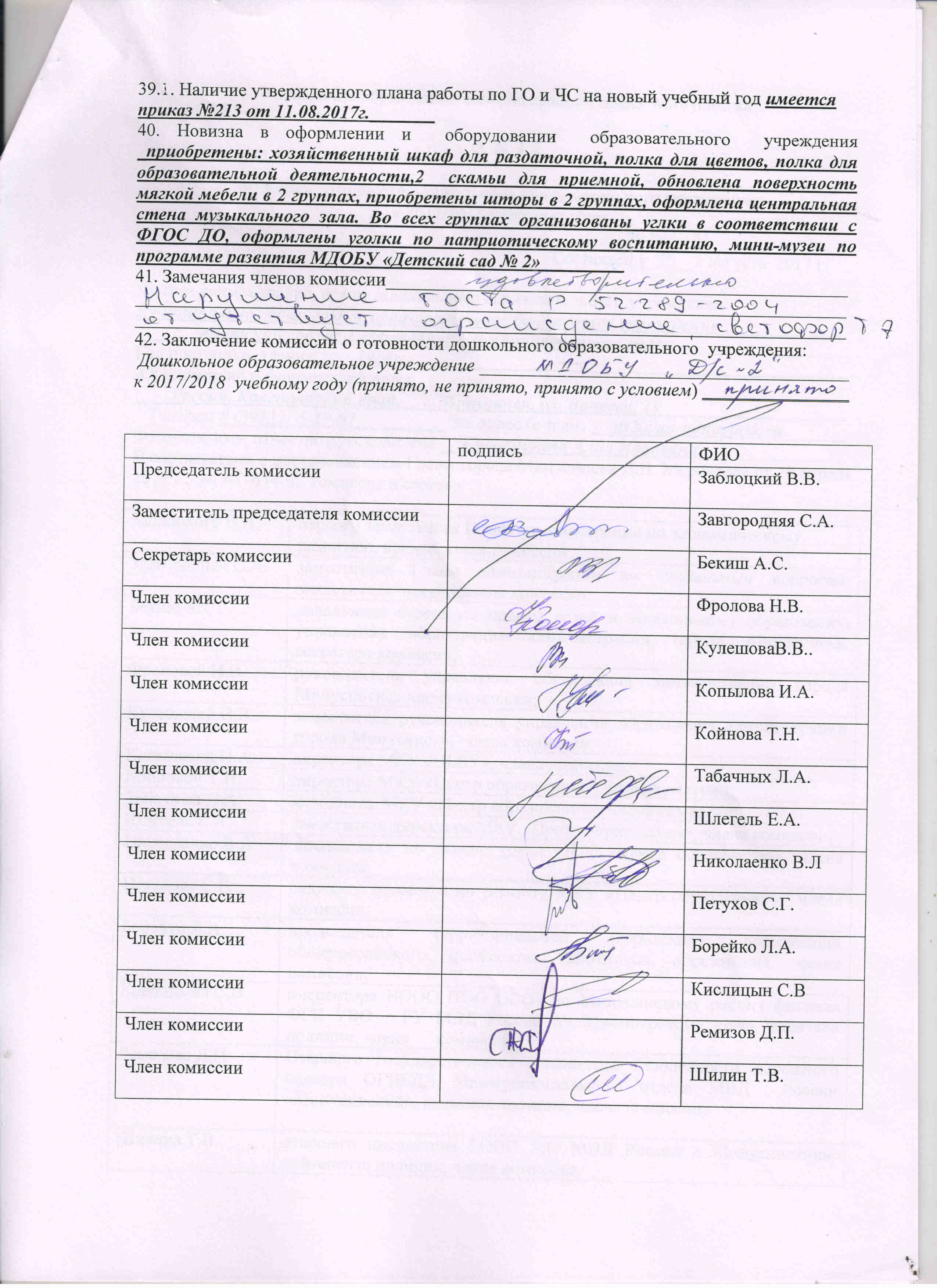 